A CONTRASTIVE ANALYSIS OF NOUN FORMATION
BETWEEN ENGLISH AND INDONESIANSKRIPSIBYSITI AMANAH141244209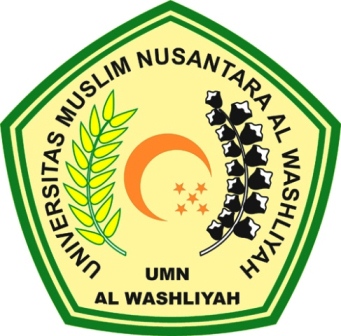 FAKULTAS KEGURUAN DAN ILMU PENDIDIKANUNIVERSITAS MUSLIM NUSANTARA AL WASHLIYAH MEDAN2021A CONTRASTIVE ANALYSIS OF NOUN FORMATION
BETWEEN ENGLISH AND INDONESIANSubmitted to the Faculty of Teachers Ttraining and Educations Science 
University of Muslim Nusantara Al Alwasliyah in Partial Fulfillment
of the Requirments for English Language Education Study ProgramBYSITI AMANAH141244209FAKULTAS KEGURUAN DAN ILMU PENDIDIKANUNIVERSITAS MUSLIM NUSANTARA AL WASHLIYAH MEDAN2021